Name___________________________________________            Class Period_______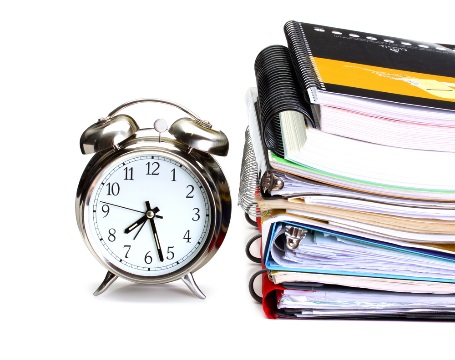 Directions:  In order to submit ANY late work or make-up work you MUST fill out this page, get it signed by your parent/guardian, and staple it to the top of your work.  Select the first column that your work fits under by putting a CHECK MARK in the blank provided and fill in the column COMPLETELY.  Due dates may be obtained by listening in class and/or visiting the “Work and Learning” tab of the class website: www.mchone1617.weebly.com Work submitted without following these procedures will not be graded.  This is documentation.ASSIGNMENT TITLE: ____________________________________________________________________         (Submit only 1 slip per assignment; more than one assignment will each need its own slip.)Which applies to you?  Work from left to right and fill in the first one that fits your situation.            Extended TimeCheck one:       IEP         504 Plan        ELLDue Date:  __________________(+ Time and ½ =)Extended Time Date: __________Date Submitted:  ______________(*If you have “shortened assignments” and are, for any reason, not aware of what you are to do – SEE ME immediately!)           Make-up Work (if absent)Date Absent: ________________Due Date: __________________(+ number of days absent)Last Date Accepted: __________(+ number of days absent)Date Submitted: ______________Date Absent: ________________Reason Absent:        Sick        Doctor’s appointment       Other ____________________         Late Work (if others are N/A)Due Date: __________________Last Date Accepted: __________Date Submitted:  ______________Reason: ________________________________________________________________________________________________________________________________________________________________________________________________________________________________I have reviewed the above and acknowledge that my child is using their documented extended time.Parent/Guardian Name (PRINT):______________________________Parent/Legal Guardian Signature:______________________________I have reviewed the above information and verify that this was an excused absence.Parent/Guardian Name (PRINT):________________________________Parent/Legal Guardian Signature:________________________________I have reviewed the above information and spoken to my child about the importance of turning work in on time.Parent/Guardian Name (PRINT):______________________________Parent/Legal Guardian Signature:______________________________